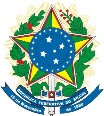 PRESIDÊNCIA DA REPÚBLICAMINISTÉRIO DA CIÊNCIA, TECNOLOGIA, INOVAÇÕES E COMUNICAÇÕESINSTITUTO NACIONAL DE PESQUISAS DA AMAZÔNIAANEXO ICARTA DE CANDIDATURALocal, dia, abril de 2019.Ao Dr. Wanderli Pedro TadeiCoordenador do Projeto P&D Mansonia - Contrato Jirau 001/2017; ANEEL: Código P&D 06631-0005/2017N E S T APrezado Senhor:             Solicito a minha inscrição para a seleção da chamada pública para bolsista na modalidade......................................,vigência.......................meses no (a) Instituto/Universidade...................................... Referente ao projeto: “Desenvolvimento de uma Metodologia para o Monitoramento da Dinâmica Comportamental de Mansonia spp. e sua Relevância no Aproveitamento Hidrelétrico na Amazônia”, Contrato Jirau 001/2017 e ANEEL P&D 06631-0005/2017.	 Assumo que todas as informações fornecidas sobre a minha formação acadêmica são autênticas, voltadas aos perfis de interesse do projeto.Declaro não possuir vínculo empregatício em entidade pública ou privada. Aguardando um parecer favorável à minha candidatura, aproveito para antecipar meus agradecimentos e subscrever-me.Atenciosamente,E-mail:Contato:                                 _______________________________________ Nome completo e assinatura do candidato